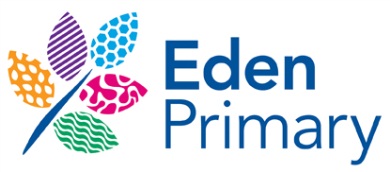 Eden Primary, 79 Creighton Avenue, London N10 1NR	Tel	0208 883 9527Head Teacher: Jo Sassienie	jo@edenprimary.org.uk	www.edenprimary.org.ukRECRUITMENT PACK: CLASS TEACHER Includes:Welcome Letter from Head Teacher			Page 2Eden Primary Vision and Values			Page 3What kind of person are we looking for?		Page 3Our Commitment to Staff				Page 4Person Specification					Page 4Job Description					Page 6How to Apply/School Visits				Page 9Full Advert						Page 10Welcome Letter From the Head Teacher - Including How to ApplyMay 2022Dear Candidate,Thank you so much for your interest in applying for a teaching position at Eden Primary. I hope that you will enjoy this introduction to our lovely school and that you will decide to apply.Eden Primary opened in September 2011. We are now approaching our 10th birthday and have a flourishing and dynamic Jewish primary school in a beautiful setting and building, designed and opened in 2012 to create a learning environment conducive to achieving the values and vision that we are committed to at Eden. Our first cohort of children moved on to secondary school in Sept 2018. We are now looking for an excellent new teacher to join us almost certainly in Key Stage 2 to begin with. TLRs or leadership positions may be available for the right candidates for curriculum areas. Part time teachers and newly qualified teachers may be considered.Eden Primary is a school that incorporates creativity, inclusion and outdoor education in a dynamic integrated curriculum. Jewish and General Studies are often integrated at Eden but can be taught discretely. Some knowledge of Judaism and Hebrew is therefore an advantage but is definitely not required. The school is inspired by the Reggio Emilia approach to educating young children.We are an ambitious school and are keen to find teachers with a passion for teaching and learning to complement and build our team. They will be caring individuals with considerable drive and an enthusiasm for our inclusive ethos. They will be a strong classroom practitioner preferably with teaching experience but newly qualified teachers will be considered. They will have high expectations of children’s abilities and behaviour and a passion for high quality, creative teaching and learning. Eden is an inclusive school and welcomes a number of children with special and complex needs supported by our Inclusion Lead and significant expertise in these areas.Families at Eden want a Jewish education for their children, which is firmly grounded in the context of the local community and the wider world. Eden Primary now provides an education in which children learn about their own religion, backgrounds and cultural heritage, and also understand, explore, value and respect the full range of religions and cultures in our modern, integrated society.We are keen to find a person with high expectations of themselves and of the children they teach. Think about your skills, expertise and ambitions and apply for this position if you think it is a good fit for you. We hope to find talented teachers to enrich our school. If our vision resonates with you, I strongly encourage you to find out more about the school and put in an application.I hope that you find the enclosed information helpful. I would be very happy to speak with you to tell you more about the school and answer any questions you may have. Please do contact me on 0208 883 9527 for an informal conversation.I look forward to meeting you.With very best wishesJo Sassienie, Head TeacherEden Primary EthosEden Primary is a Jewish school where everybody is welcome.The school’s Jewish ethos embraces children from across the spectrum of Jewish belief and the wider community on an equal basis.Jewish, universal and British values are embedded in all that we do.JEWISH EDUCATION is taught in an open way alongside the culture and traditions of otherreligions so that all children and their families feel engaged and part of our community.INCLUSION AND DIVERSITYEden enables every child to develop their true potential by recognising and meeting their individual needs in an inclusive and nurturing school environment. Children value and learn from the diversity and difference within our school and the wider community.CREATIVITY AND INNOVATIONA love of learning motivated by creativity, curiosity, wonder and achievement is at the core of our approach to teaching and learning. Eden strives for academic excellence achieved through an innovative curriculum integrating both Jewish and general studies with high expectations for all children.OUTDOORS EDUCATIONEden fosters a love of nature, the environment and outdoor activity so that the children develop self-confidence and well-being and learn how to enjoy, protect and take responsibility for the world around them.Commitment to this ethos leads us to strive for thoughtfulness, reflection and sustained excellence building a strong learning community of children and adults.What kind of people are we looking for?PLEASE ALSO READ CAREFULLY THE JOB DESCRIPTION AND PERSON SPECIFICATION FURTHER ON IN THIS PACK We are looking for:Either a strong classroom practitioner with a proven track record in teaching, learning and classroom management or a successful Early Career Teacher.Teachers who see the vision and values of the school as a good fit for their professional work.Teachers who are open to new ideas, change and initiatives.Highly professional, positive teachers who will strive for excellence and work to a high standard securing the best possible outcomes for the children and for the school.Creativity and a passion for teaching and learning.Teachers who are emotionally responsive to the needs of the children, their families and their colleagues.An interest in working in a Jewish school where Jewish and general studies are integrated in a meaningful way.Our Commitment to StaffWe can offer:A vibrant, warm and engaged community of children, parents, staff and governors.The challenge, excitement and rewards of creating, developing and improving a young  school with an innovative vision, new approaches to school life and learning and inspiring values.The opportunity to work in a creative and thoughtful environment with a strong and committed team.The opportunity to work in a beautiful school building.Exciting professional development opportunities with an experienced leadership team.A committed and supportive governing body.Person SpecificationSelection decisions will be based on the candidate specification outlined below. At each stage of the process, an assessment will be made by the appointment panel to determine the extent to which the criteria have been met. When completing your application form and supporting statement, you should ensure that you address the person specification and provide evidence of how you meet the criteria through reference to work or other relevant experience.Job DescriptionPost: Key Stage 1/2 Classroom TeacherResponsible to: Head TeacherSalary Grade: Teachers Pay Scale: MPS (or UPS considered with additional responsibilities)Job PurposeTo plan and deliver high quality teaching and learning to pupils assigned to the post holder and to ensure their progression and achievement within the curriculum.To promote and monitor the social and emotional growth and well-being, and the safety of the children in the classroom.To be part of a team developing a Jewish primary school.To articulate and promote the vision and values of the school.The teacher may be expected to teach general education, Jewish education and Hebrew according to their skills and knowledge, but teaching all of these is not essential.Main dutiesThe job description is performed in accordance with the provisions of the School Teachers’ Pay and Conditions Document and within the range of teachers’ duties set out in that document. It may be modified by the Head Teacher to reflect or anticipate changes in the job, commensurate with the salary and job title.  The duties listed below are not therefore an exhaustive list of what is required.Be responsible for the quality of teaching and learning of all pupils who are assigned to the post holder.Support the work of any support staff, including higher level teaching assistants and support teachers, who are assigned to work with the post holder’s pupils.Provide leadership across the school in a designated subject or curriculum area, this to include:monitoring quality and standardscontributing to school planning and self-evaluationproviding professional support to other teachers and support staffadvising the Head Teacher on appropriate resources and materialsleading appropriate professional development.Specific Areas of Responsibility and Key Tasks as Class Teacher in Key Stage 1/2PlanningPlan teaching to achieve progression in pupils’ learning through:identifying clear teaching and learning objectives and specifying how they will betaught and assesseddeveloping and implementing creative, inspiring and engaging curriculum in collaboration with the Senior Leadership Teamsetting tasks, including homework, which challenge pupils and ensure a high level ofengagementsetting appropriate and demanding expectations for pupils’ learning, motivation andpresentation of workrelating planning and learning experiences to the vision and values of the schoolsetting clear targets building on prior attainmentidentifying the needs of individuals and groups within the class, taking note ofindividual education plans and liaising with the Inclusion Leadermaking effective use of assessment information when planning lessonsplanning opportunities to contribute to pupils’ literacy and numeracy, and to theirpersonal, spiritual, moral, social and cultural developmentthe use of Teaching Assistant time as appropriateTeaching and Class ManagementThe class teacher will:liaise effectively with the Senior Leadership Team in pursuing teaching andlearning excellenceestablish and maintain a safe environment and purposeful working atmospherewhich supports learning and in which pupils feel secure and confidentset up a stimulating learning environment conducive to children making excellent progresscare for and use efficiently all school resources and equipmentset high expectations for pupils’ behaviour, establishing and maintaining a goodstandard of behaviour through well-focused teaching and through positive andproductive classroom management and supportive relationships in line with the school policyprovide clear structures for lessons maintaining pace, motivation and challengeuse a variety of teaching methods to meet the needs and engage the children in theclass select appropriate learning resources and develop study skills through library, ICTand other sourcesensure pupils acquire and consolidate knowledge, skills and understandingappropriate to the subject taughtcritically evaluate teaching to improve effectivenessMonitoring, Assessment, Recording and Reporting The class teacher will:assess how well learning objectives have been achieved and use them to improvespecific aspects of teachingmonitor and provide feedback on pupils’ work and set next step and longer term targets for progressassess and record pupils’ progress systematically and keep records to check work isunderstood and completed, monitor strengths and weaknesses, inform planning andrecognise the level at which the pupil is achievingprepare and present informative reports to parentscarefully monitor the needs, social and emotional growth and well-being of every childOther Professional RequirementsThe class teacher will:have a working knowledge of teachers’ standards, professional duties and legal liabilitiesoperate at all times within the stated vision, values, policies and practices of the schoolestablish effective working relationships and set a good example through theirpresentation and personal and professional conductendeavour to give every child the opportunity to reach their potential and meet highexpectationscontribute to the life of the school through effective participation in meetings andmanagement systems necessary to co-ordinate the management and developmentof the schoolplay a leading role in an area of school life or learningtake responsibility for their own professional development and duties in relation toschool policies and practicesliaise effectively with parents and governors as necessary in addition to carrying outother duties as reasonably required by the Head TeacherThis job description may be amended at any time following discussion between the HeadTeacher and member of staff, and will be reviewed annually.HOW TO APPLYWhen are visits with to the school possible?Visits and conversation with the Head Teacher are strongly encouraged. Ideally you will visit the school when it is in operation but you can also arrange to visit before or after school and/or speak to the Head Teacher on the phone or by Zoom. Please call me, Jo Sassienie, Head Teacher on 0208 883 9527 or email me at jo@edenprimary.org.uk  to arrange a visit or a phone call.Applications are due by Thursday, 19th May 2022 at 10AM.Who should the completed application forms be returned to?Please post a completed hard copy of the application form and your supporting statement or letter to: Jo Sassienie, Head Teacher, Eden Primary, 79 Creighton Avenue, London, N10 1NR OR
Email your completed application form and your supporting statement or letter to Jo Sassienie, Head Teacher at jo@edenprimary.org.uk.Shortlisted candidates will be notified by telephone and also by email, and references will be taken up before interview.What will the application process involve?We are keen to make the recruitment process as comprehensive and also as relaxed as possible to bring out the best in our candidates.Demonstration lessons and interviews for shortlisted candidates will take place between May 23rd and May 27th 2022.Shortlisted CandidatesCandidates will be asked to teach a demonstration lesson.Candidates will participate in a 40 minute panel interview. As part of the panel interview candidates will be asked to bring with them an example of pupil learning which they consider to represent high quality teaching and learning. This may include observations, children’s work, photos, etc.The successful candidates will take up their full time posts in September 2022. If you need to start later, please do let us know.Part time candidates will be considered.For more information about the school please go to our website at www.edenprimary.org.uk  especially our school prospectus inserts.ADVERT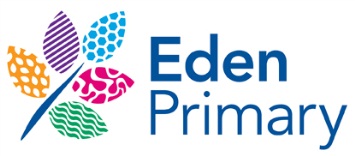 79 Creighton Avenue, Muswell Hill, London N10 1NREden Primary is a wonderful primary school that welcomes children from all backgrounds, integrating the best of general and Jewish education. The school is inspired by the diversity and strength of its community, creativity, an inclusive approach to learning, outdoor education, excellence and innovation in education.CLASS TEACHER Salary:  MPS or UPS Start date: 1st September 2022Our school looks for teachers who:Are dedicated classroom practitioners with an ability to inspire children. Are passionate and creative about educating young children.Have high expectations of children’s achievement and behaviour. Are committed to growth and professional development.Application pack available at www.edenprimary.org.uk/jobs.For more information contact Head Teacher, Jo Sassienie: jo@edenprimary.org.uk.Closing date for applications: Thursday, 19th May 2019, 10AM.Demonstration Lessons and Interviews: between May 23rd and 27th.Eden Primary is committed to safer recruitment and the protection of children and vulnerable adults. All positions will require a satisfactory DBS & DBA check. We are committed to promoting equality and challenging discrimination. We welcome applicants from all sections of the community.ESSENTIAL	ESSENTIAL	POSSIBLEQUALIFICATIONQualified Teacher StatusEvidence of continued professional developmentTrack record of good or outstanding teachingQualified Teacher StatusEvidence of continued professional developmentTrack record of good or outstanding teachingFurther professional studyEXPERIENCEKS1/KS2 teaching experienceExperience of planning, implementing, assessing and tracking pupil progress across the curriculum.KS1/KS2 teaching experienceExperience of planning, implementing, assessing and tracking pupil progress across the curriculum.Experience of working in formal or informal Jewish education: a Jewish school, youth club, summer camp, etc.Experience in curriculum or phase  leadershipTEACHING AND LEARNINGClearly articulated understanding of the nature of children’s learning and how this relates to the curriculum and best practice in KS1/KS2Knowledge of children’s development in and the teaching of literacy and mathematics in KS1 or KS2Understanding of an integrated curriculumAn ability to skilfully and appropriately manage a classroom and deal with behavioural issues in a sensitive, positive, emotionally responsive mannerUse of a variety of high quality, creative, innovative teaching methodsUnderstanding of assessment practice in KS1 or KS2 and use of data and progress tracking to ensure all learners achieveUnderstanding of how to use assessment to inform planning for good teaching and learning Understanding of how to give effective feedback to children.Understanding of how to achieve good progress for all children in an inclusive classroom including those with special educational needs and those who are more ableExperience with children with SEND within a classKnowledge of outdoor and environmental educationKnowledge of or enthusiasm for the Reggio Emilia approach to educating young childrenExperience of Jewish EducationKnowledge of outdoor and environmental educationKnowledge of or enthusiasm for the Reggio Emilia approach to educating young childrenExperience of Jewish EducationSKILLSGood communication skillsAbility to use I.T. effectively in the classroom and in your workAn ability to support, empathise with and build a partnership with parents and carers and build home/school linksAbility to work closely as part of a team with all school staff on teaching, learning and school improvementEvidence and awareness of current local and national initiativesGood communication skillsAbility to use I.T. effectively in the classroom and in your workAn ability to support, empathise with and build a partnership with parents and carers and build home/school linksAbility to work closely as part of a team with all school staff on teaching, learning and school improvementEvidence and awareness of current local and national initiativesSkills in creative arts.Ability to play a musical instrumentHebrew speaking, reading and writingExpertise in a particular area of the curriculumLeadership experiencePERSONAL QUALITIESProven commitment to equal opportunities and to valuing a community of learners from diverse backgroundsHigh expectations and a commitment to achieving high standards in your workApproachable and the ability to form good relationships with staff, pupil, parents and carersA commitment to furthering own professional understanding and expertiseAn openness to feedback, supervision and new ideasEnergetic and enthusiastic with a positive ‘can do’ approachGood communication skills Good organisation and time management skillsCommitment to equal opportunitiesAbility to maintain confidentialityCommitment to the protection and safeguarding of pupilsProven commitment to equal opportunities and to valuing a community of learners from diverse backgroundsHigh expectations and a commitment to achieving high standards in your workApproachable and the ability to form good relationships with staff, pupil, parents and carersA commitment to furthering own professional understanding and expertiseAn openness to feedback, supervision and new ideasEnergetic and enthusiastic with a positive ‘can do’ approachGood communication skills Good organisation and time management skillsCommitment to equal opportunitiesAbility to maintain confidentialityCommitment to the protection and safeguarding of pupilsProven commitment to equal opportunities and to valuing a community of learners from diverse backgroundsHigh expectations and a commitment to achieving high standards in your workApproachable and the ability to form good relationships with staff, pupil, parents and carersA commitment to furthering own professional understanding and expertiseAn openness to feedback, supervision and new ideasEnergetic and enthusiastic with a positive ‘can do’ approachGood communication skills Good organisation and time management skillsCommitment to equal opportunitiesAbility to maintain confidentialityCommitment to the protection and safeguarding of pupilsJUDAISM and ETHOSSupport for the ethos and values of the school.Commitment to supporting the plurality of JudaismCommitment to valuing the backgrounds of all children in the schoolCommitment to working in a classroom where Judaism is taught for part of the weekSupport for the ethos and values of the school.Commitment to supporting the plurality of JudaismCommitment to valuing the backgrounds of all children in the schoolCommitment to working in a classroom where Judaism is taught for part of the weekKnowledge or experience of Jewish life and learningKnowledge of HebrewJewish text skillsExperience in formal or informal Jewish educationDesire to further own learning about Judaism